Movimentos de rotação e translaçãoAs estações do ano determinam várias condições climáticas durante o ano e dependem dos movimentos que nosso planeta realiza constantemente.01. Leia o texto abaixo sobre o solstício.Solstício O solstício representa o posicionamento do Sol em seu limite máximo, isto é, o Sol estará em seu auge ao norte ou ao sul. Essa maior declinação do Sol em relação à Linha do Equador tem como consequência a maior iluminação de um dos hemisférios. Esse fenômeno ocorre em dois momentos do ano, em junho e em dezembro.Quando a incidência solar é maior em um dos hemisférios, ocorre o solstício de verão. Já quando a incidência solar é menor em um dos hemisférios, ocorre o solstício de inverno. O solstício de verão é caracterizado por ter os dias mais longos do que as noites.No solstício de inverno, as noites são mais longas do que os dias.Para te ajudar a entender melhor, assista ao vídeo https://www.youtube.com/watch?v=uOmENHNU0xg  que explica as quatro estações do ano, solstício e equinócio. Atividades.Complete o quadro a seguir e inclua os dias em que ocorrem os solstícios.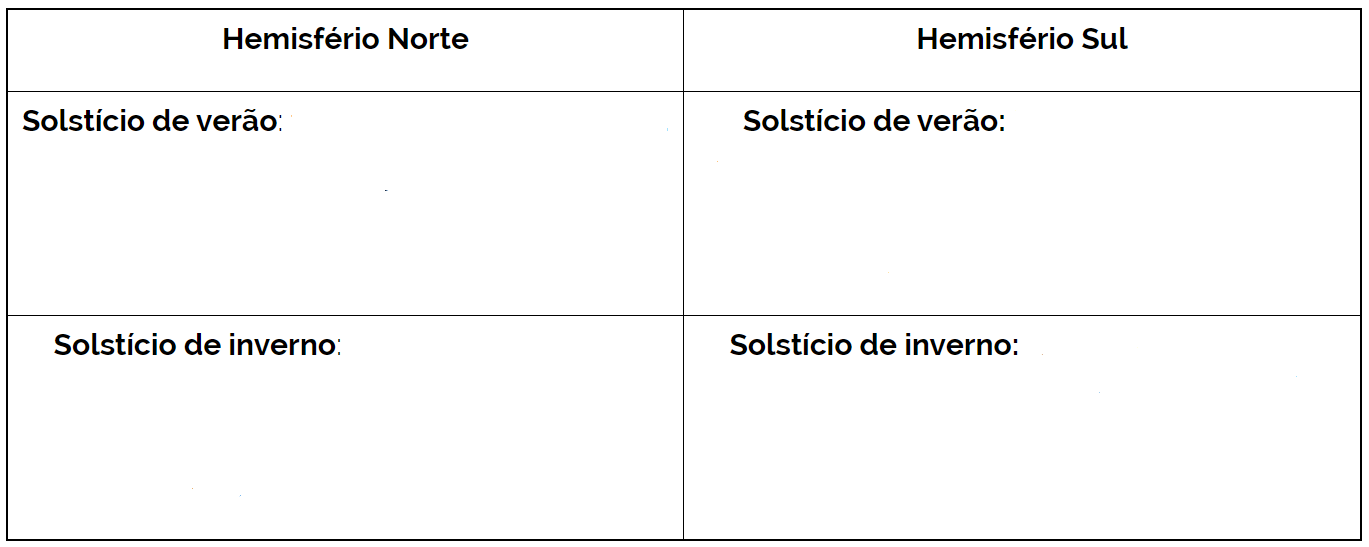 Disponível em:  https://brasilescola.uol.com.br/geografia/solsticios-equinocios.htm . Acesso em 23 de mar de 2020.02. Observe o mapa de conceitos a seguir.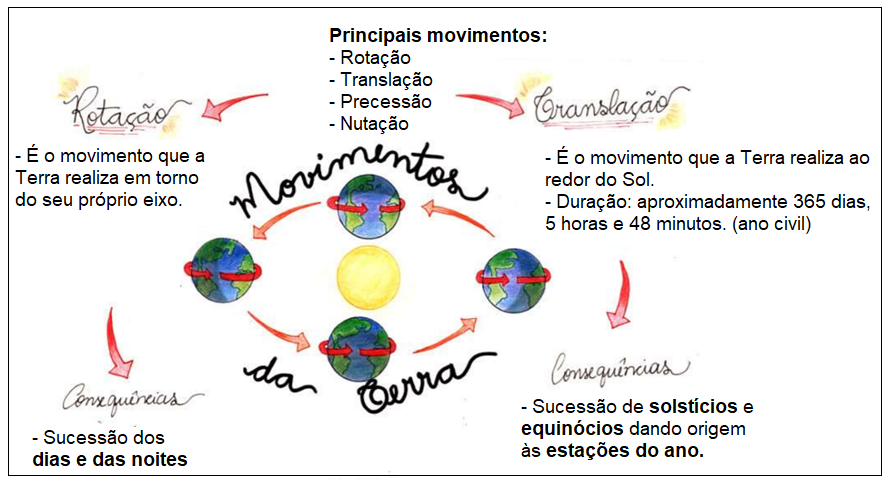 Agora que você conhece mais sobre movimentos realizados pelo planeta Terra e as estações do ano, explique por que existe dia e noite.Qual a  relação entre os movimentos da Terra e as estações do ano?Gabarito:01. 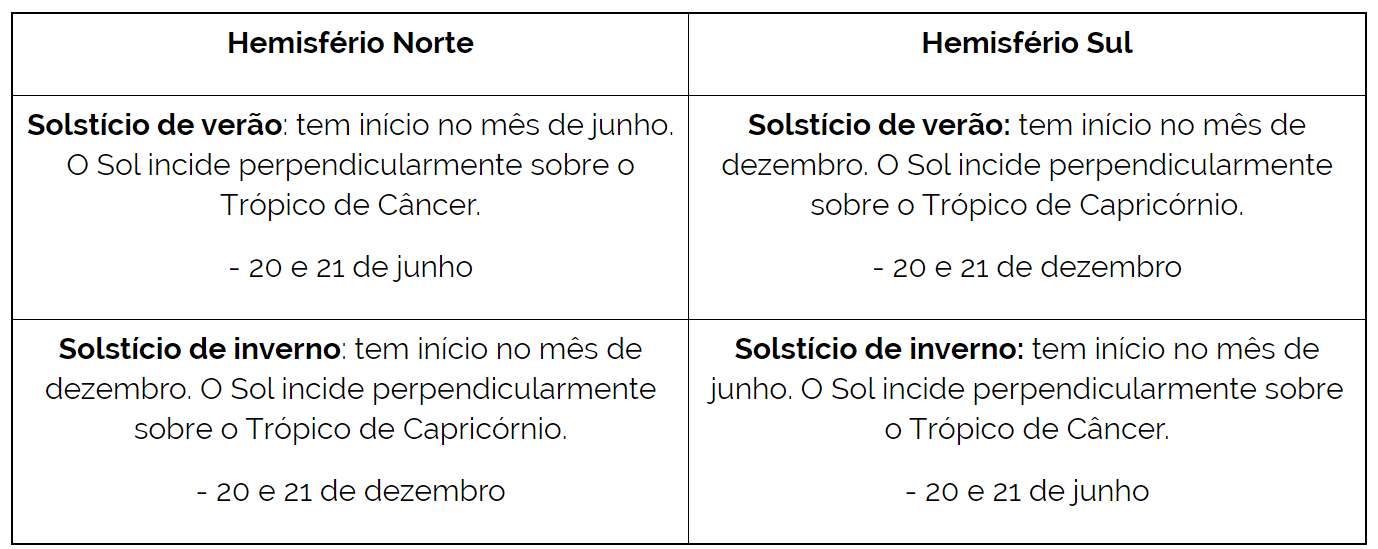 02. Breve produção de texto. Resposta pessoal. 